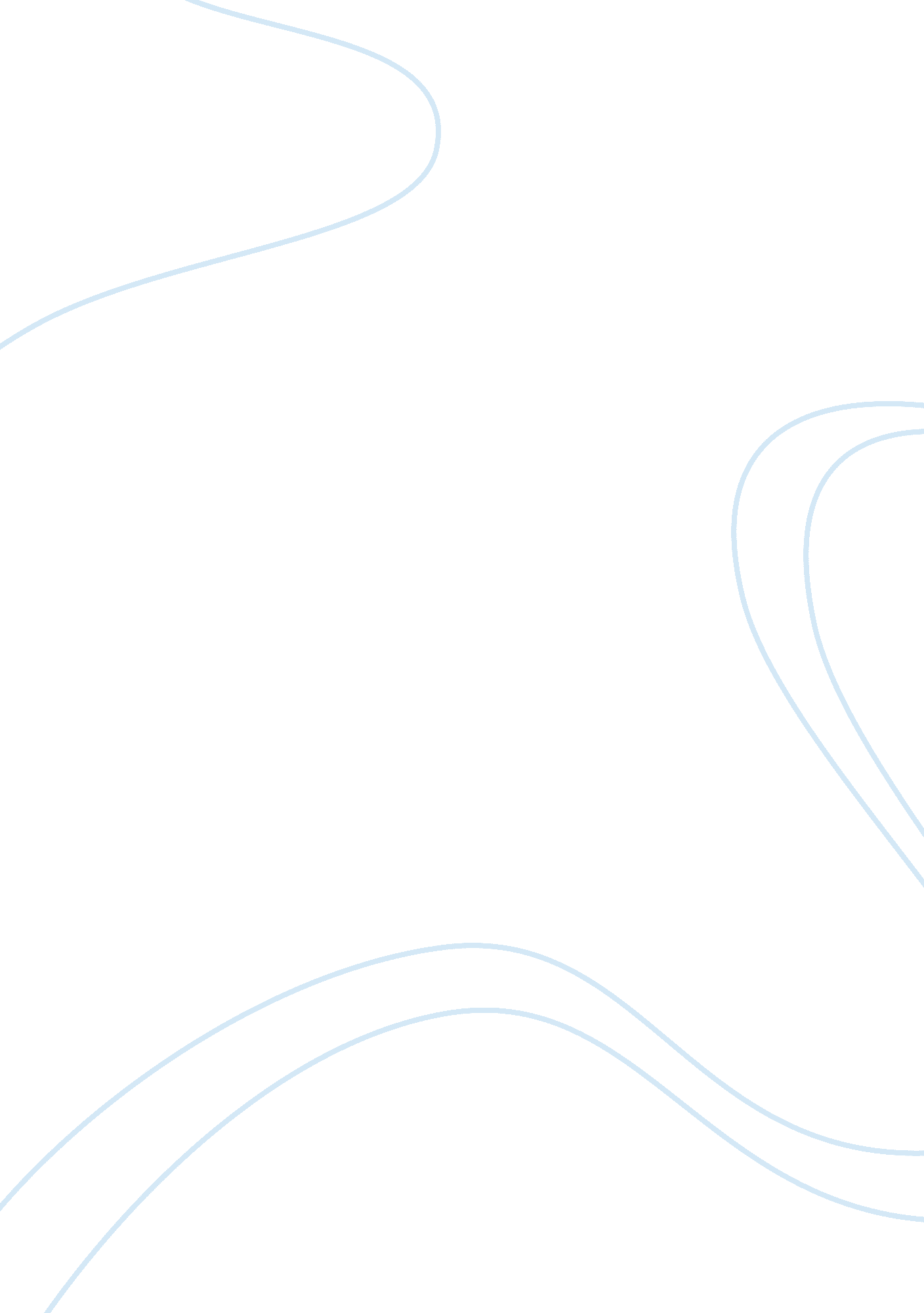 Great gatsby review paperLiterature, Books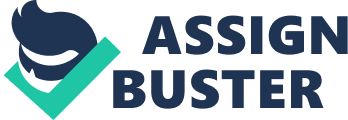 Great Gatsby Review------------------------------------------------- CERTIFICATE OF AUTHORSHIP COMP 1500: College Writing Farquhar College of Arts and Sciences Division of Humanities Submitted by: Assignment Number: 1 Assignment Title: The Great GatsbyReview Date: March 16, 2013 CERTIFICATE OF AUTHORSHIP: I certify that I am the author of this paper and that any assistance I received in its preparation is fully acknowledged and disclosed in the paper. I have also cited any sources from which I used data, ideas, or words, either quoted directly or paraphrased. I also certify that this paper was prepared by me specifically for this course. Student’s Signature: The Great Gatsby I’m known to be a very picky reader. I judge titles, the size of font, and the cover illustration. With all this in mind, I thought I would hate the Great Gatsby by F. Scott Fitzgerald. On the contrary, this book was a page turner, and I constantly found myself at the edge of my seat biting my nails in anticipation. The descriptions in this book helps you imagine and greet the characters so vividly. Fitzgerald shows an excellent understanding of lives that contain the greatAmerican Dreamof being a millionaire and being happily married, yet are corrupted by greed. The more you read into the novel, the more you get pulled into a twisted love story. In the beginning of the novel, I was a little lost. I couldn’t understand who goes to an extravagant mansion party without knowing who the host is, or why nobody tried to find out. Luckily, our narrator, Nick, goes searching for this host. A drunken man wearing owl glasses stumbles upon Nick and begins observing the novels on the large bookcase. To his surprise, all the novels are real and not a facade to make the host look intelligent. When I discussed this with myteacher, she said this may be a foreshadowing that resident of this wealthy community use wealth to cover up their wrongdoings and moral decay. What is the host, Gatsby, hiding if he wasn’t getting credit for any of his parties? This mystery pulled me into the book and that’s when I began to love it. We soon meet the rich and romantic Gatsby and who seems like he has his whole life together. He’s well respected for being in the army, rich and handsome. Despite all the magic, it’s a cruel facade. Behind the glitter lies a sad story with gloom and intensity. The Great Gatsby shows his desire into harsh, vivid light. He is a character who is so perfectly and tragically characterized, as he forgot his honest past as Jay Gatsby, and lost Daisy, his true love, who perfectly plays her part as innocent malevolence. If that’s not enough, Gatsby must also compete with Tom, Daisy’s husband, who slyly watches while he boasts of his physique and wealth. The two struggle to play their position in this twisted love triangle, which harms countless victims. Among the disorder, seems to be the only one with true knowledge of what is right, but doesn’t stop the chaos. The relationship is a massacre where no one truly wins. All in all, The Great Gatsby is about deception and the American Dream. Fitzgerald blurs our view with reality of the harsh world, yet slyly lets us see clearly enough to see Nick’s view on the chaos. Because Gatsby represents the truth of the American Dream, Fitzgerald shows that it will only lead to the decay of innocence and trouble, as Gatsby did during his transition from an honest, to corrupt man. Fitzgerald delicately handles this complex scheme in a way I have never seen replicated in authors today. I enjoy the book because once you think you know what’s going to happen, Fitzgerald slyly flips the script perfectly. 